Topik 9 SLLNC / Link List  (Pertemuan 11)Jumat, 18 Desember 2020Latihan 1 :Kode program :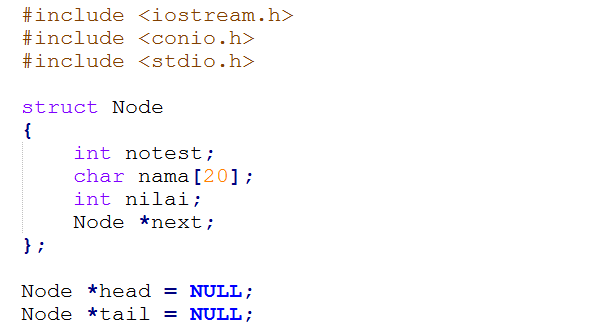 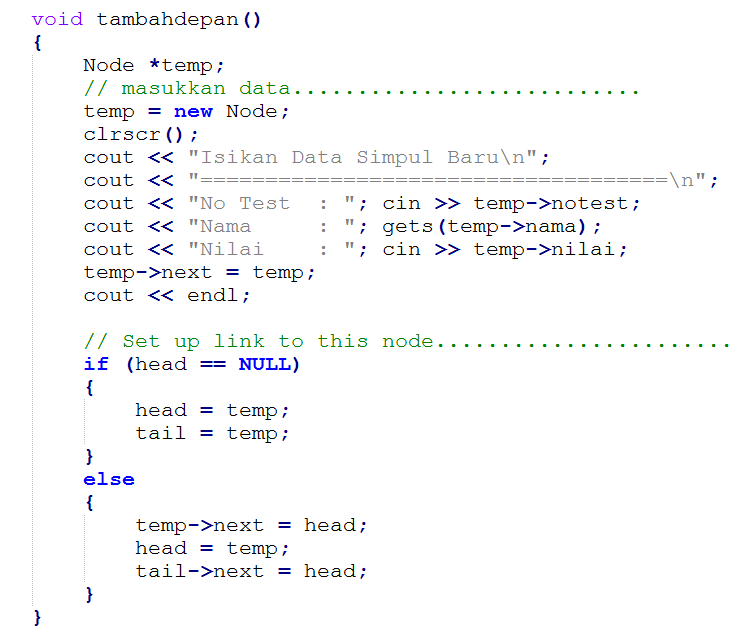 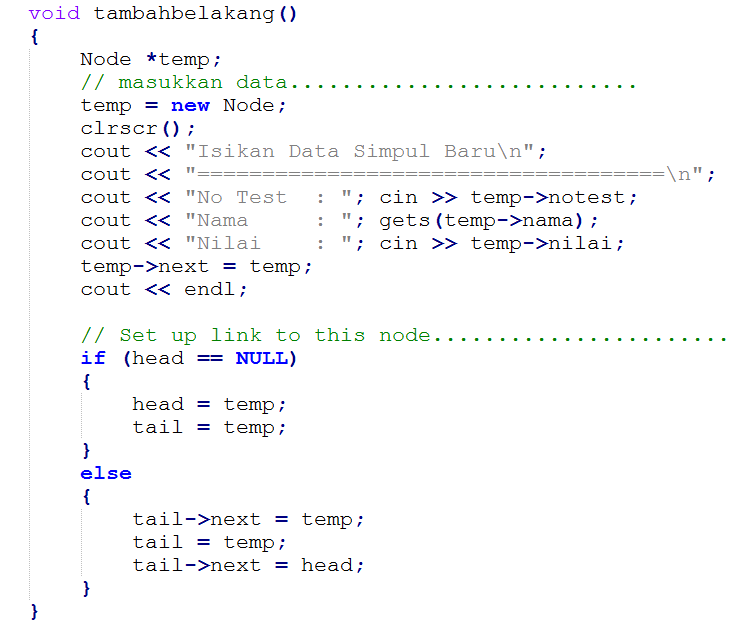 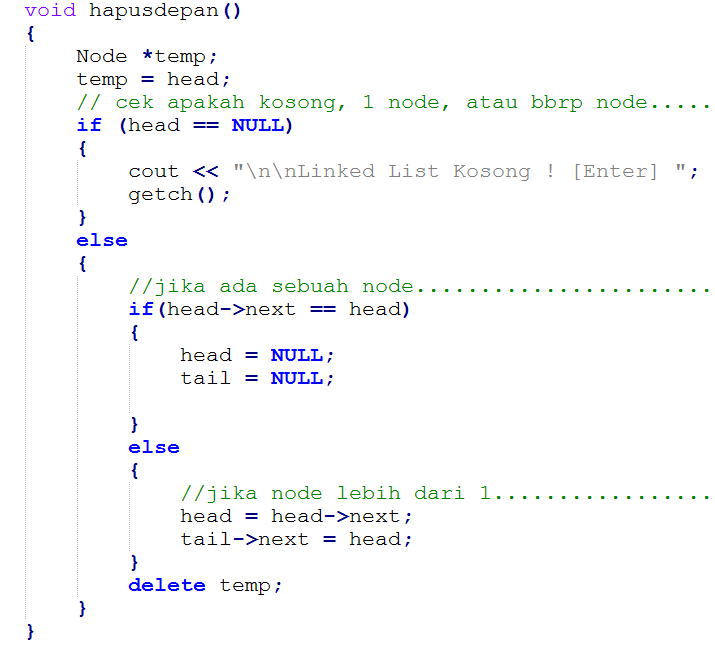 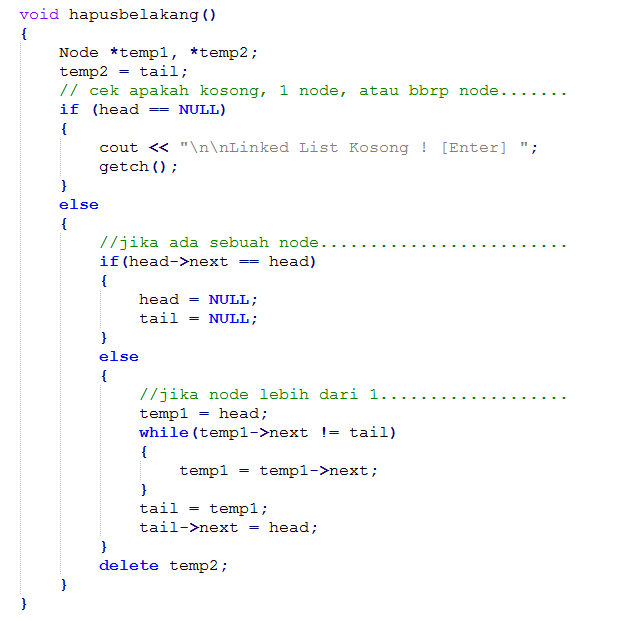 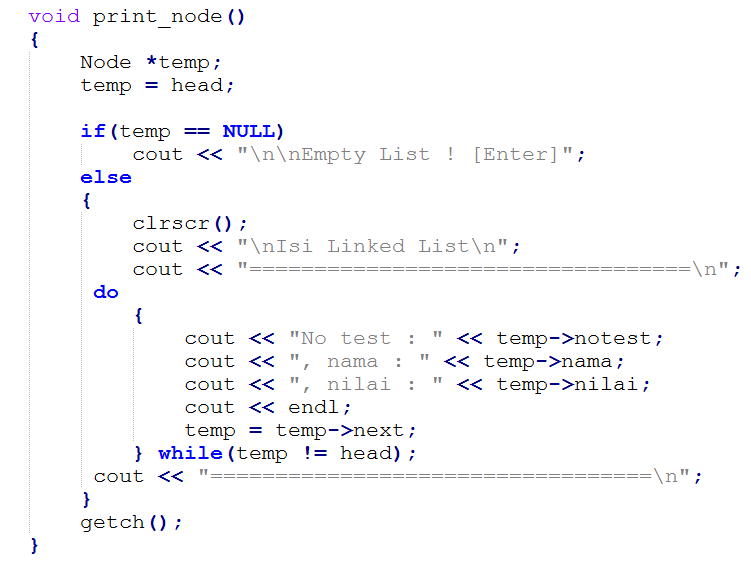 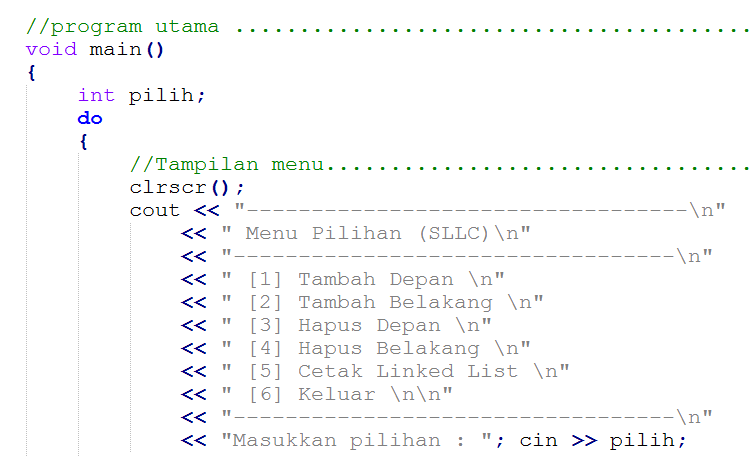 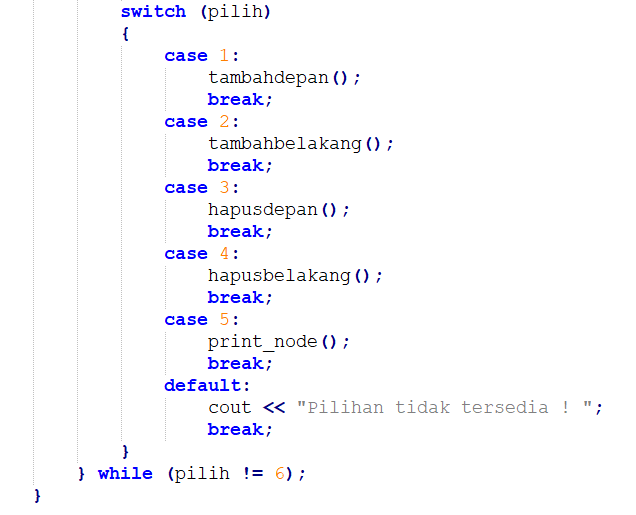 Output program :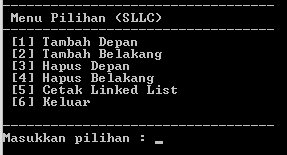 Pilihan [1]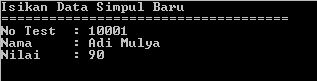 Pilihan [5]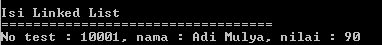 Pilihan [2]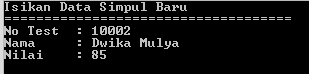 Pilihan [5]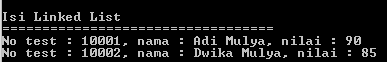 Pilihan [4]-Pilihan [5]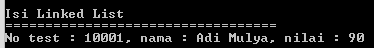 DIKUMPULKAN :Nama File   :  A12P99AlproXXXXXNama  (99 nomor tugas, XXXXX : 5 digit NIM terakhir)Format file :  PDFDikirim ke   :  suharnawi@dsn.dinus.ac.idDikumpulkan paling lambat 20 Desember 2020Source code :	#include <iostream.h>	#include <conio.h>	#include <stdio.h>	struct Node	{		int notest;		char nama[20];		int nilai;		Node *next;     	};	Node *head = NULL;	Node *tail = NULL;	void tambahdepan()	{		Node *temp; 		// masukkan data...........................		temp = new Node;		clrscr();		cout << "Isikan Data Simpul Baru\n";		cout << "====================================\n";		cout << "No Test  : "; cin >> temp->notest;		cout << "Nama     : "; gets(temp->nama);		cout << "Nilai    : "; cin >> temp->nilai;		temp->next = temp;		cout << endl;		// Set up link to this node........................		if (head == NULL)		{			head = temp;			tail = temp;		}		else		{			temp->next = head;			head = temp;			tail->next = head;		}	} 		void tambahbelakang()	{		Node *temp; 		// masukkan data...........................		temp = new Node;		clrscr();		cout << "Isikan Data Simpul Baru\n";		cout << "====================================\n";		cout << "No Test  : "; cin >> temp->notest;		cout << "Nama     : "; gets(temp->nama);		cout << "Nilai    : "; cin >> temp->nilai;		temp->next = temp;		cout << endl;		// Set up link to this node........................		if (head == NULL)		{			head = temp;			tail = temp;		}		else		{			tail->next = temp;			tail = temp;			tail->next = head;		}			}		void hapusdepan()	{		Node *temp;		temp = head;		// cek apakah kosong, 1 node, atau bbrp node.......		if (head == NULL)		{			cout << "\n\nLinked List Kosong ! [Enter] ";			getch();		}		else		{			//jika ada sebuah node.........................			if(head->next == head)			{				head = NULL;				tail = NULL;			}			else			{				//jika node lebih dari 1...................				head = head->next;				tail->next = head;			}			delete temp;		}	} 	void hapusbelakang()	{		Node *temp1, *temp2;		temp2 = tail;		// cek apakah kosong, 1 node, atau bbrp node.......		if (head == NULL)		{			cout << "\n\nLinked List Kosong ! [Enter] ";			getch();		}		else		{			//jika ada sebuah node.........................			if(head->next == head)			{				head = NULL;				tail = NULL;			}			else			{				//jika node lebih dari 1...................				temp1 = head;				while(temp1->next != tail)				{					temp1 = temp1->next;				}				tail = temp1;				tail->next = head;			}			delete temp2;		}			}		void print_node()	{		Node *temp;		temp = head;		if(temp == NULL) 			cout << "\n\nEmpty List ! [Enter]";		else		{			clrscr();			cout << "\nIsi Linked List\n";			cout << "=========================================\n";         do			{				cout << "No test : " << temp->notest;				cout << ", nama : " << temp->nama;				cout << ", nilai : " << temp->nilai;				cout << endl;				temp = temp->next;			} while(temp != head);         cout << "=========================================\n";		}		getch();	}	//program utama ...........................................	void main() 	{		int pilih;		do		{			//Tampilan menu....................................			clrscr();			cout << "----------------------------------\n"				<< " Menu Pilihan (SLLC)\n"				<< "----------------------------------\n"				<< " [1] Tambah Depan \n"				<< " [2] Tambah Belakang \n"				<< " [3] Hapus Depan \n"				<< " [4] Hapus Belakang \n"				<< " [5] Cetak Linked List \n"				<< " [6] Keluar \n\n"				<< "----------------------------------\n"				<< "Masukkan pilihan : "; cin >> pilih;			switch (pilih)			{				case 1:					tambahdepan();					break;				case 2:					tambahbelakang();					break;				case 3:					hapusdepan();					break;				case 4:					hapusbelakang();					break;				case 5:					print_node();					break;								default:					cout << "Pilihan tidak tersedia ! ";					break;			}		} while (pilih != 6);	}